Государственного бюджетного профессионального образовательного учреждения«Нижегородский Губернский колледж»АДАПТИРОВАННАЯ ОБРАЗОВАТЕЛЬНАЯ ПРОГРАММА По специальности:Квалификация выпускника:Содержание Общие положенияНормативные правовые основы разработки адаптированной образовательной программыНормативный срок освоения адаптированной образовательной программыТребования к абитуриентуХарактеристика профессиональной деятельности выпускников и требования к результатам освоения адаптированной образовательной программыОбласть и объекты профессиональной деятельностиВиды деятельности и компетенцииДокументы, определяющие содержание и организацию образовательного процессаУчебный план по специальностиКалендарный учебный графикПрограммы профессиональных модулейПрограммы учебных дисциплинКонтроль и оценка результатов освоения адаптированной образовательной программы.Текущий контроль успеваемости и промежуточная аттестация обучающихсяОрганизация государственной итоговой аттестации выпускников-инвалидов и выпускников с ограниченными возможностями здоровьяОбеспечение специальных условий для обучающихся инвалидов и обучающихся с ограниченными возможностями здоровьяКадровое обеспечениеУчебно-методическое и информационное обеспечениеМатериально-техническое обеспечениеТребования к организации практики обучающихся инвалидов и обучающихся с ограниченными возможностями здоровьяХарактеристика социокультурной среды образовательной организации, обеспечивающей социальную адаптацию обучающихся инвалидов и обучающихся с ограниченными возможностями здоровьяОбщие положенияНормативные правовые основы разработки адаптированной образовательной программыАдаптированная образовательная программа среднего профессионального образования по специальности ________________для лиц с ограниченными возможностями здоровья и/или инвалидностью  на основе федерального государственного образовательного стандарта среднего профессионального образования (ФГОС СПО) по специальности _____________утвержденного приказом Министерства образования и науки ______и  ориентирована на решение задач:Создание в образовательной организации условий, необходимых для получения среднего профессионального образования лицами с ограниченными возможностями здоровья, их социализации и адаптации;Повышение уровня доступности среднего профессионального образования для инвалидов и лиц с ограниченными возможностями здоровья;Повышение качества среднего профессионального образования инвалидов и лиц с ограниченными возможностями здоровья;Возможность формирования индивидуальной образовательной траектории для обучающегося инвалида или обучающегося с ограниченными возможностями здоровья;Формирование в образовательной организации толерантной социокультурной среды.Адаптированная образовательная программа среднего профессионального образования по специальности образования 09.02.07 «Информационные системы и программирование» содержит комплекс учебно-методической документации, включая учебный план, календарный учебный график, рабочие программы дисциплин, междисциплинарных курсов, профессиональных модулей, определяет объем и содержание, планируемые результаты, специальные условия образовательной деятельности.Нормативную правовую основу разработки адаптированной образовательной программы составляют:Федеральный закон от 24 ноября 1995 г. №181- ФЗ «О социальной защите инвалидов в Российской Федерации»;Федеральный закон от 29 декабря 2012 г. № 273-ФЗ "Об образовании в Российской Федерации";Конвенция о правах инвалидов (принята резолюцией 61/106 Генеральной Ассамблеи от 13 декабря 2006 года);Постановление Правительства РФ от 29.03.2019 N 363 «Об утверждении государственной программы Российской Федерации «Доступная среда»; Постановление Правительства РФ от 14. 07. 2013 № 697 «Об утверждении перечня специальностей и направлений подготовки при приеме на обучение, по которым поступающие проходят обязательные предварительные медицинские осмотры (обследования) в порядке, установленном при заключении трудового договора или служебного контракта по соответствующей должности или специальности»;  Постановление Правительства РФ от 20.02.2006 N 95 (ред. от 30.04.2020) «О порядке и условиях признания лица инвалидом»; Постановление Правительства РФ от 26.12 2017 N 1642 (ред. от 04.06.2020) «Об утверждении государственной программы Российской Федерации «Развитие образования»; Постановление Правительства РФ от 10.07.2013 N 582 (ред. от 21.03.2019) «Об утверждении Правил размещения на официальном сайте образовательной организации в информационно-телекоммуникационной сети "Интернет" и обновления информации об образовательной организации»; Приказ Минобрнауки России от 09.11.2015 N 1309 (ред. от 18.08.2016) «Об утверждении порядка обеспечения условий доступности для инвалидов объектов и предоставляемых услуг в сфере образования, а также оказания им при этом необходимой помощи»; Приказ Минобнауки России от 23.08.2017 N 816 «Об утверждении Порядка применения организациями, осуществляющими образовательную деятельность, электронного обучения, дистанционных образовательных технологий при реализации образовательных программ»; Приказ Минобрнауки России от 20.01.2014 N 22 (ред. от 10.12.2014) «Об утверждении перечней профессий и специальностей среднего профессионального образования, реализация образовательных программ по которым не допускается с применением исключительно электронного обучения, дистанционных образовательных технологий»; Распоряжение Правительства РФ от 10.05.2017 № 893-р «Об утверждении Плана мероприятий по повышению уровня занятости инвалидов на 2017-2020 годы»; Распоряжение Минпросвещения России от 01.04.2019 N Р-42 (ред. от 01.04.2020) «Об утверждении методических рекомендаций о проведении аттестации с использованием механизма демонстрационного экзамена»;Положение о практике обучающихся, осваивающих основные профессиональные образовательные программы среднего профессионального образования, утвержденный приказом Министерства образования и науки Российской Федерации от 18 апреля 2013 г. N 291;Порядок организации и осуществления образовательной деятельности по образовательным программам среднего профессионального образования, утвержденный приказом Министерства образования и науки Российской Федерации от 14 июня 2013 г. N 464;Порядок проведения государственной итоговой аттестации по образовательным программам среднего профессионального образования, утвержденный приказом Министерства образования и науки Российской Федерации от 16 августа 2013 г. N 968;Порядок применения организациями, осуществляющими образовательную деятельность, электронного обучения, дистанционных образовательных технологий при реализации образовательных программ, утвержденный приказом Министерства образования и науки Российской Федерации от 9 января 2014 г. N 2;Порядок приема граждан на обучение по образовательным программам среднего профессионального образования, утвержденный приказом Министерства образования и науки Российской Федерации от 23 января 2014 г. N 36;Федеральный государственный образовательный стандарт среднего профессионального образования по соответствующей профессии/специальности.Требования к организации образовательного процесса для обучения инвалидов и лиц с ограниченными возможностями здоровья в профессиональных образовательных организациях, в том числе оснащенности образовательного процесса (письмо Департамента подготовки рабочих кадров и ДПО Министерства образования и науки Российской Федерации 18 марта 2014 г. N 06-281).Используемые термины, определения, сокращенияАдаптированная образовательная программа среднего профессионального образования - программа подготовки квалифицированных рабочих, служащих или программа подготовки специалистов среднего звена, адаптированная для обучения инвалидов и/или лиц с ограниченными возможностями здоровья с учетом особенностей их психофизического развития, индивидуальных возможностей и при необходимости обеспечивающая коррекцию нарушений развития и социальную адаптацию указанных лиц.Обучающийся с ограниченными возможностями здоровья - физическое лицо, имеющее недостатки в физическом и (или) психологическом развитии, подтвержденные психолого-медико-педагогической комиссией и препятствующие получению образования без создания специальных условий.Инвалид - лицо, которое имеет нарушение здоровья со стойким расстройством функций организма, обусловленное заболеваниями, последствиями травм или дефектами, приводящее к ограничению жизнедеятельности и вызывающее необходимость его социальной защиты.Инклюзивное образование - обеспечение равного доступа к образованию для всех обучающихся с учетом разнообразия особых образовательных потребностей и индивидуальных возможностей.Адаптационная дисциплина — это элемент адаптированной образовательной программы среднего профессионального образования, направленный на индивидуальную коррекцию учебных и коммуникативных умений и способствующий социальной и профессиональной адаптации обучающихся инвалидов и обучающихся с ограниченными возможностями здоровья.Индивидуальная программа реабилитации (ИПР) инвалида - разработанный на основе решения Государственной службы медико-социальной экспертизы комплекс оптимальных для инвалида реабилитационных мероприятий, включающий в себя отдельные виды, формы, объемы, сроки и порядок реализации медицинских, профессиональных и других реабилитационных мер, направленных на восстановление, компенсацию нарушенных или утраченных функций организма, восстановление, компенсацию способностей инвалида к выполнению определенных видов деятельности.Индивидуальный учебный план - учебный план, обеспечивающий освоение образовательной программы на основе индивидуализации ее содержания с учетом особенностей и образовательных потребностей конкретного обучающегося.Специальные условия для получения образования - условия обучения, воспитания и развития обучающихся инвалидов и обучающихся с ограниченными возможностями здоровья, включающие в себя использование специальных образовательных программ и методов обучения и воспитания, специальных учебников, учебных пособий и дидактических материалов, специальных технических средств обучения коллективного и индивидуального пользования, предоставление услуг ассистента (помощника), оказывающего обучающимся необходимую техническую помощь, проведение групповых и индивидуальных коррекционных занятий, обеспечение доступа в здания организаций, осуществляющих образовательную деятельность, и другие условия, без которых невозможно или затруднено освоение образовательных программ инвалидами и обучающимися с ограниченными возможностями здоровья.СПО - среднее профессиональное образование;ФГОС СПО - федеральный государственный образовательный стандарт среднего профессионального образования;ППССЗ - программа подготовки специалистов среднего звена.1.2 Нормативный срок освоения адаптированной образовательной программыКвалификация, присваиваемые выпускникам образовательной программы - _________________Форма обучения:       Сроки освоения программы базовой подготовки по специальности:на базе основного общего образования – *** (с получением   среднего общего образования).Объем образовательной программы, реализуемой на базе основного общего образования с одновременным получением среднего общего образования - *** академических часов.1.3 Требования к абитуриентуИнвалид при поступлении на адаптированную образовательную программу должен предъявить индивидуальную программу реабилитации инвалида (ребенка-инвалида) с рекомендацией об обучении по данной специальности, содержащую информацию о необходимых специальных условиях обучения, а также сведения относительно рекомендованных условий и видов труда.Лицо с ограниченными возможностями здоровья при поступлении на адаптированную образовательную программу должно предъявить заключение психолого-медико-педагогической комиссии с рекомендацией об обучении по данной специальности, содержащее информацию о необходимости специальных условиях обучения.2. Характеристика профессиональной деятельности выпускников и требования к результатам освоения адаптированной образовательной программы2.1 Область и объекты профессиональной деятельности выпускников: *** -  Приказ Министерства труда и социальной защиты Российской Федерации от 29 сентября 2014 г. № 667н "О реестре профессиональных стандартов (перечне видов профессиональной деятельности)" (зарегистрирован Министерством юстиции Российской Федерации 19 ноября 2014 г., регистрационный № 34779).2.2 Виды деятельности и компетенцииОсновные виды деятельности по присваиваемой квалификации: ---------------------В результате освоения образовательной программы у выпускника должны быть сформированы общие и профессиональные компетенции.Общие компетенцииПрофессиональные компетенции3. Документы, определяющие содержание и организацию образовательного процессаМаксимальный объем аудиторной нагрузки для инвалидов и лиц с ограниченными возможностями здоровья может быть снижен до 30 академических часов в неделю.Максимальный объем учебной нагрузки обучающегося инвалида или обучающегося с ограниченными возможностями здоровья,  может составлять до 45 академических часов в неделю при шестидневной учебной неделе, включая все виды аудиторной и внеаудиторной (самостоятельной) учебной работы, всех учебных циклов и разделов  адаптированной образовательной программы.  Учебный план по специальности *** на базе основного общего образованияКалендарный учебный график.Программы профессиональных модулей.Программы учебных дисциплин.4. Контроль и оценка результатов освоения адаптированной образовательной программы4.1. Текущий контроль успеваемости и промежуточная аттестация обучающихсяТекущий контроль успеваемости осуществляется преподавателем в процессе проведения практических занятий и лабораторных работ, а также выполнения индивидуальных работ и домашних заданий, или в режиме тренировочного тестирования в целях получения информации о выполнении обучаемым требуемых действий в процессе учебной деятельности; правильности выполнения требуемых действий; соответствии формы действия данному этапу усвоения учебного материала; формировании действия с должной мерой обобщения, освоения (в том числе автоматизированности, быстроты выполнения).Текущий контроль знаний осуществляется по ППССЗ соответствии с требованиями ФГОС СПО.Преподаватель обеспечивает разработку дидактических материалов и контрольно-оценочных средств, используемых для проведения текущего контроля знаний.Текущий контроль знаний подготовки студентов осуществляется с использованием разных их видов:устный опрос;письменный опрос, в том числе тестирование;проверка терминологического диктанта;проверка контрольных работ;защита лабораторных работ и проверка заданий на практических занятиях;проверка домашнего задания;проверка реферата или творческой работы;защита курсовой работы (проекта);защита самостоятельных творческих работ и индивидуальных проектов;проведение недели контроля текущей успеваемости.Возможны и другие формы текущего контроля знаний, которые определяются преподавателями и методической службой колледжа.Формами промежуточной аттестации являются:зачет;дифференцированный зачет;комплексный дифференцированный зачетэкзамен;комплексный экзамен;экзамен по модулю; экзамен квалификационный.Варианты контрольных заданий для промежуточной аттестации содержат не более 3-х вопросов, охватывающие содержание всего изученного материала по учебной дисциплине, междисциплинарному курсу (разделу), профессиональному модулю. При наличии лабораторно - практических занятий один из вопросов задания имеет практическую направленность. Количество контрольных заданий устанавливается по количеству студентов +1.Контрольно-оценочные средства включают:теоретические и практические задания, позволяющие оценить степень освоения программного материала учебной дисциплины, междисциплинарного курса (раздела), профессионального модуля;проблемные и творческие задания, направленные на оценку и определение уровня сформированности умений, общих и профессиональных компетенций.Для осуществления мероприятий текущего контроля успеваемости, промежуточной аттестации студентов инвалидов и студентов с ОВЗ применяются фонды оценочных средств, адаптированные для таких обучающихся и позволяющие оценить достижение ими запланированных в образовательной программе результатов обучения и уровень сформированности всех компетенций, заявленных в образовательной программе. Форма проведения промежуточной и государственной итоговой аттестации для студентов-инвалидов и студентов с ОВЗ устанавливается с учетом индивидуальных психофизических особенностей (устно, письменно на бумаге, письменно на компьютере, в форме тестирования, собеседования, выполнения определенных заданий и т.п.). При использовании дистанционных технологий в обучении студентов-инвалидов и студентов с ОВЗ на промежуточную аттестацию они должны являться лично. Сдача зачета и экзамена возможно в индивидуальной форме. При необходимости предоставляется дополнительное время для подготовки ответа на зачете или экзамене. При проведении промежуточной аттестации возможно использование специального оборудования и помощи тифлопедагога или сурдопедагога.  При проведении промежуточной аттестации обеспечивается соблюдение следующих дополнительных требований в зависимости от физических нарушений (или индивидуальных особенностей) обучающихся с ограниченными возможностями здоровья и инвалидов:для слепых:задания для выполнения промежуточной аттестации зачитываются ассистентом;– письменные задания надиктовываются- письменные задания даются на шрифте Брайля;для слабовидящих:– обучающимся для выполнения задания при необходимости предоставляется возможность использования увеличивающих устройств;– задания для выполнения оформляются увеличенным шрифтом;для глухих и слабослышащих обучающихся для выполнения задания при необходимости предоставляется возможность использования звукоусиливающей аппаратуры индивидуального пользования;для лиц с тяжелыми нарушениями речи, глухих, слабослышащих промежуточная аттестация по желанию обучающихся может проводиться в письменной форме;для лиц с нарушениями опорно-двигательного аппарата (тяжелыми нарушениями двигательных функций верхних конечностей или отсутствием верхних конечностей):– письменные задания надиктовываются;– по желанию обучающихся промежуточная аттестация может проводиться в устной форме.4.2. Организация государственной итоговой аттестации выпускников- инвалидов и выпускников с ограниченными возможностями здоровьяГосударственная итоговая аттестация выпускников, завершающих обучение по специальности СПО. Является обязательной и осуществляется после освоения адаптированной образовательной программы в полном объеме.Государственная итоговая аттестация выпускников с ограниченными возможностями здоровья и инвалидов проводится в соответствии с Порядком проведения государственной итоговой аттестации по образовательным программам среднего профессионального образования. Формами Государственной итоговой аттестации по образовательным программам среднего профессионального образования в соответствии с ФГОС СПО являются защита выпускной квалификационной работы (дипломной работы) (и (или) государственный (-ые) экзамен (-ы), в том числе в виде демонстрационного экзамена.Выпускники или родители (законные представители) несовершеннолетних выпускников не позднее, чем за 3 месяца до начала государственной итоговой аттестации подают письменное заявление о необходимости создания для них специальных условий при проведении государственной итоговой аттестации. В специальные условия могут входить: предоставление отдельной аудитории, увеличение времени для подготовки ответа, присутствие ассистента, оказывающего необходимую техническую помощь, выбор формы предоставления инструкции по порядку проведения государственной итоговой аттестации, формы предоставления заданий и ответов (устно, письменно на бумаге, письменно на компьютере, письменно на языке Брайля, с использованием услуг ассистента (сурдопереводчика, тифлосурдопереводчика), использование специальных технических средств, предоставление перерыва для приема пищи, лекарств и др.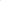 Процедура защиты выпускной квалификационной работы для выпускников с ограниченными возможностями здоровья и инвалидов должна предусматривать предоставление необходимых технических средств и при необходимости оказание технической помощи.В случае проведения государственного экзамена в соответствии с ФГОС СПО форма его проведения для выпускников с ограниченными возможностями здоровья и инвалидов устанавливается с учетом индивидуальных психофизических особенностей (устно, письменно на бумаге, письменно на компьютере, в форме тестирования и т.п.). При необходимости обучающимся предоставляется дополнительное время для подготовки ответа.Демонстрационный экзамен как вид аттестационного испытания для лиц с ОВЗ и инвалидов в рамах государственной и/или промежуточной аттестации по итогам освоения основных образовательных программ СПО проводится в соответствии с базовыми принципами объективной оценки результатов подготовки рабочих кадров, одобренным Координационным советом Министерства просвещения Российской Федерации (протокол от 7.12.2018 г N ИП-6/05-пр). Информация о демонстрационном экзамене как форме проведения промежуточной аттестации, доводится до сведения обучающихся в начале учебного года.Специальные условия для лиц с ОВЗ и инвалидов на площадке проведения итоговой аттестации формируются с учетом одного (или нескольких) документов: заключения психолого-медико-педагогической комиссии (ПМПК); заключения медико-социальной экспертизы (МСЭ); заключения психолого-педагогического консилиума образовательной организации (ППК); индивидуальной программы реабилитации (абилитации) инвалида (ИПРА); личного заявления обучающегося.Обучающиеся с инвалидностью и ограниченными возможностями здоровья сдают демонстрационный экзамен в соответствии с комплектами оценочной документации с учетом особенностей психофизического развития, индивидуальных возможностей и состояния здоровья таких обучающихся.При проведении демонстрационного экзамена для лиц с ОВЗ и инвалидов предусматривается возможность увеличения времени, отведенного на выполнение задания и организацию дополнительных перерывов, с учетом индивидуальных особенностей таких обучающихся.Время нахождения, обучающегося из числа лиц с ОВЗ и инвалидов на площадке не должно превышать 6 рабочих часов в день.В период подготовки и проведения государственной итоговой аттестации / демонстрационного экзамена, образовательная организация обеспечивает для лиц с ОВЗ и инвалидов:Условия беспрепятственного доступа обучающихся к рабочим местам, во вспомогательные аудитории, туалетные и другие помещения, а также их пребывания в указанных помещениях (наличие пандусов, поручней, лифтов, расширенных дверных проемов, увеличенных проходов между рабочими местами); тактильные направляющие для слабовидящих обучающихся; особое размещение и оснащение рабочих мест обучающихся, световые и вибрационные сигналы для обучающихся с нарушением слуха, любая звуковая информация на экранах должна быть продублирована в виде субтитров;Методическое сопровождение процедур подготовки и проведения демонстрационного экзамена, а также применение альтернативных форматов печатных и звуковых материалов в доступных для лиц с ОВЗ и инвалидов в форме; В процессе  проведения демонстрационного экзамена в рамках промежуточной и/или итоговой аттестации с применением электронного обучения и дистанционных образовательных технологий образовательным организациям целесообразно использовать специально оборудованные помещения либо их виртуальные аналоги, позволяющие обучающимся с ОВЗ и инвалидам выполнять задания демонстрационного экзамена с учетом обеспечения доступа к информационным системам и информационно-телекоммуникационным сетям, приспособленным для использования лицами с ОВЗ и инвалидов. Формат задания в виде, доступном для восприятия лиц с ОВЗ и инвалидов при наличии индивидуальных особенностей: в печатном виде с расшифровкой всех сокращений/увеличенным шрифтом/в виде аудиофайлов/оформленными рельефно-точечным шрифтом Брайля/ в виде электронного документа, доступного с помощью компьютера со специализированным программным обеспечением или в другом формате;Присутствие на площадке демонстрационного экзамена психолога(-ов), сурдопедагога (-ов), тифлопедагога (-ов), переводчика (-ов), русского жестового языка, других специалистов по сопровождению лиц с ОВЗ и инвалидов, а также ассистентов, волонтеров.Обеспечение специальных условий для обучающихся инвалидов и обучающихся с ограниченными возможностями здоровья 5.1 Кадровое обеспечениеРеализация образовательной программы обеспечивается педагогическими работниками образовательной организации, а также лицами, привлекаемыми к реализации образовательной программы на условиях гражданско-правового договора, в том числе из числа руководителей и работников организаций, направление деятельности которых соответствует области профессиональной деятельности 06 Связь, информационные и коммуникационные технологии, имеющих стаж работы в данной профессиональной области не менее 3 лет.Квалификация педагогических работников образовательной организации должна отвечать квалификационным требованиям, указанным в профессиональном стандарте «Педагог профессионального обучения, профессионального образования и дополнительного профессионального образования», утвержденном приказом Министерства труда и социальной защиты Российской Федерации от 8 сентября 2015 г. № 608н.Педагогические работники, привлекаемые к реализации образовательной программы, должны получать дополнительное профессиональное образование по программам повышения квалификации, в том числе в форме стажировки в организациях, направление деятельности которых соответствует области профессиональной деятельности 06 Связь, информационные и коммуникационные технологии, не реже 1 раза в 3 года с учетом расширения спектра профессиональных компетенций.Доля педагогических работников (в приведенных к целочисленным значениям ставок), обеспечивающих освоение обучающимися профессиональных модулей, имеющих опыт деятельности не менее 3 лет в организациях, направление деятельности которых соответствует области профессиональной деятельности 06 Связь, информационные и коммуникационные технологии, в общем числе педагогических работников, реализующих образовательную программу, должна быть не менее 25 процентов.5.2 Учебно-методическое и информационное обеспечение         В ПОО по специальности *** обеспечивается доступом каждого обучающегося к библиотечному фонду, формируемым по полному перечню дисциплин (модулей) основной профессиональной образовательной программы.       Библиотечный фонд укомплектован печатными изданиями основной и дополнительной учебной литературы по дисциплинам всех циклов, изданными за последние 5 лет. Требования ФГОС по обеспеченности учебной литературой реализуются через ***(библиотечная система)Материально-техническое оснащение образовательной программыОбразовательной организации, реализующий образовательную программу по специальности *** располагает материально-технической базой, обеспечивающей проведение всех видов дисциплинарной и междисциплинарной подготовки, лабораторной, практической работы обучающихся, предусмотренных учебным планом и соответствующей действующим санитарным и противопожарным правилам и нормам:Специальные помещения представляют собой учебные аудитории для проведения занятий всех видов, предусмотренных образовательной программой, в том числе групповых и индивидуальных консультаций, текущего контроля и промежуточной аттестации, а также помещения для самостоятельной работы, мастерские и лаборатории, оснащенные оборудованием, техническими средствами обучения и материалами, учитывающими требования международных стандартов.Перечень специальных помещенийКабинеты:Лаборатории:          Студии: Спортивный комплексЗалы:5.3. Материально-техническое обеспечение образовательного процесса.Оборудование для обучающихся с нарушениями слуха:Переносная индукционная система; Коммуникативная система (ДИАЛОГ); Индукционная система с всенаправленным микрофоном; Видеокамеры;Ноутбуки ;Большая интерактивная панель на колесах.Для обучающихся с нарушениями слуха наличие звукоусиливающей аппаратуры, мультимедийных средств и других технических средств приема-передачи учебной информации в доступных формах.Для слабослышащих обучающихся использование сурдотехнических средств является средством оптимизации учебного процесса, средством компенсации, утраченной или нарушенной слуховой функции.Технологии беспроводной передачи звука (FM-системы) являются эффективным средством для улучшения разборчивости речи в процессе обучения.Учебные аудитории, в которой обучаются студенты с нарушением слуха, компьютерной техникой, аудиотехникой (акустический усилитель и колонки), видеотехникой (мультимедийный проектор, телевизор), электронной доской, документ-камерой, мультимедийной системой. Особую роль в обучении слабослышащих также играют видеоматериалы. Оборудование для обучающихся с нарушениями зрения:Выносная компьютерная кнопка Клавиатура для людей с ОВЗ Компьютерный роллер Переносное устройство для увеличения и отображения информации (КРУСТ) Видеоувеличитель с речевым выходом VideoMouse Портативное устройство увеличения (Документ камера) Специальное устройство для чтения «говорящих книг» на флеш-картах 
(базовый тифло-флешплеер) Коммуникативная система (ДИАЛОГ) Клавиатура с большими кнопками и накладкой Рессивер Электронное устройство создания выпуклых элементов на бумаге (Принтер Брайля) Речевой тренажер для кабинетных занятий Видеокамеры Дисплей Брайля ALVA USB 640Программы невизуального доступаMaGicJawsДля обучающихся с нарушениями зрения наличие компьютерной техники, используют систему Брайля (рельефно-точечного шрифта), электронных луп, видеоувеличителей, программ невизуального доступа к информации, программ - синтезаторов речи и других технических средств приема-передачи учебной информации в доступных формах. Компьютерные тифлотехнологии базируются на комплексе аппаратных и программных средств, обеспечивающих преобразование компьютерной информации в доступные для незрячей и слабовидящей формы (звуковое воспроизведение, рельефно-точечный или укрупненный текст), и позволяют им самостоятельно работать на обычном персональном компьютере с программами общего назначения.Для слабовидящих обучающихся в лекционных и учебных аудиториях предусмотрена возможность просмотра удаленных объектов (например, текста на доске или слайда на экране) при помощи видеоувеличителей для удаленного просмотра.Оборудование для обучающихся с нарушениями опорно-двигательного аппарата:Выносная компьютерная кнопка Клавиатура для людей с ОВЗ Компьютерный роллер Клавиатура с большими кнопками и накладкой Рессивер Видеокамеры Для обучающихся с нарушениями опорно-двигательного аппарата используется компьютерная техника со специальным программным обеспечением, адаптированной для лиц с ограниченными возможностями здоровья, альтернативных устройств ввода информации и других технических средств приема-передачи учебной информации в доступных формах. Для обучающихся с нарушениями опорно-двигательного аппарата использование альтернативных устройств ввода информации.Используются специальные возможности операционных систем, таких как экранная клавиатура, с помощью которой можно вводить текст, настройка действий при вводе текста, изображения с помощью клавиатуры или мыши 5.4. Требования к организации практики обучающихся инвалидов и/ или обучающихся с ограниченными возможностями здоровья Практика является обязательным разделом образовательной программы. Она представляет собой вид учебных занятий, непосредственно ориентированных на профессионально-практическую подготовку обучающихся, в том числе обеспечивающую подготовку и защиту выпускной квалификационной работы. При инклюзивном образовании реализуются все виды практик, предусмотренные в соответствующем ФГОС СПО.Оборудование предприятий и технологическое оснащение рабочих мест производственной практики должно соответствовать содержанию деятельности и давать возможность обучающемуся овладеть профессиональными компетенциями по всем осваиваемым видам деятельности, предусмотренным программой с использованием современных технологий, материалов и оборудования.Для инвалидов, лиц с ОВЗ форма проведения практики устанавливается колледжем с учетом особенностей психофизического развития, индивидуальных возможностей и состояния здоровья.При определении мест прохождения учебной и производственной практики обучающимся, имеющим инвалидность, колледж учитывает рекомендации, данные по результатам медико-социальной экспертизы, содержащиеся в индивидуальной программе реабилитации инвалида, относительно рекомендованных условий и видов труда. При необходимости для прохождения практики создаются специальные рабочие места в соответствии с характером нарушений здоровья, а также с учетом профессии, характера труда, выполняемых инвалидом трудовых функций.5.5. Характеристика социокультурной среды образовательной организации, обеспечивающей социальную адаптацию обучающихся инвалидов и обучающихся с ограниченными возможностями здоровья.- основные виды сопровождения учебного процесса инвалидов и лиц с ограниченными возможностями здоровья (организационно-педагогического, психолого-педагогического, профилактически- оздоровительного, социального и др.);- возможности участия обучающихся инвалидов и обучающихся с ограниченными возможностями здоровья в студенческом самоуправлении, в работе, общественных организаций, спортивных секциях и творческих клубах; - возможности участия обучающихся инвалидов и обучающихся с ограниченными возможностям в олимпиадах и конкурсах профессионального мастерства.КодкомпетенцииФормулировка компетенцииЗнания, уменияОсновные видыдеятельностиКод и формулировкакомпетенцииПоказатели освоения компетенции